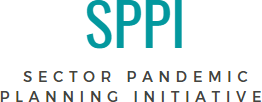 PANDEMIC PLAN FRAMEWORKChecklists for Group Homes Author- SPPI Research and Education Working GroupVersion 1.0- January 2021ContentChecklist 1- Managers and Supervisors					2-3Checklist 2- For Staff (Self-Administered)					4-5Checklist 3- For Group Homes Residents					6-8Guidelines									9Education Materials for Staff and Residents				9Social Stories									9Checklist 1: Managers and SupervisorsPhysical and Mental WellnessDo I know where to go for support for myself during the pandemic?Do I know where to go for support for the staff or family during the pandemic?Has the organization developed ways to keep those vulnerable individuals I support safe?Does the organization have a plan to minimize anxiety and safety concerns for residents and family?Have leadership and staff developed a plan to support the potential anxiety of some residents and their family if it is necessary for the residents to be transferred to another health care facility?Information and Training on Infection Prevention and Control (IPAC)Do I know the difference between self-monitoring, self-isolation and isolation for COVID-19?Have residents, families, staff and volunteers been provided with pertinent information concerning:Hand hygiene and why this is so important?How to cough and sneeze safely?What it means to maintain an appropriate physical distance?How to put on and take off PPE?Have I had adequate training in proper handwashing?Have I received up-to-date information and training as how to clean and disinfect and the difference between the two?Is the information and guidance presented in the different languages that our residents, families and staff speak and understand best?Is the information available in a visual format to guide me through the necessary training procedures?Are all necessary materials and information available and easily accessible to those visiting the home?Mitigating High Risk ActivitiesIs my organization following the most current evidence-based guidelines to decrease the spread of COVID-19?Do I know where to find the evidence-based guidelines on decreasing the spread of COVID-19?Have I identified any high-risk activities in my organization during the pandemic?Have the staff been trained on how to perform those high-risk activities safely?Have staff been trained on how to safely handle, store and dispose of waste, such as used PPE?Do our workplace health and safety policies follow the appropriate guidelines?Does the organization have a plan in place to promptly identify and respond to residents, family members and staff with COVID-19 symptoms in the work environment?Are the staff trained in ensuring client privacy and confidentiality at this time?Checklist 1: Managers and Supervisors (cont.)Physical SpaceHas the physical space been reorganized to make sure people can distance themselves physically?Do you feel there are optimal conditions practiced and maintained in the physical environment?For example: cleaning and disinfecting, keeping the area uncluttered, using laminated posters to help with IPAC as they can be cleaned.Are areas of the physical environment categorized based on risk of infection to determine frequency of cleaning and level of disinfection?For example: level of client/community traffic (staff break area, elevators, mobile equipment, eating areas, washrooms); type of activity performed (clinical or administrative); type of client served (those with an infectious disease or compromised immune system)?Are you ensuring high-touch surfaces are being disinfected according to Public Health guidelines?For example: telephones, keyboards, doorknobs, light switches.Checklist 2: For Staff (self-administered)Physical and Mental Well-being Am I able to access resources for my physical health during the pandemic?Am I engaging in activities that promote my self-care? (e.g., healthy eating, getting enough sleep, exercise or other physical activity or non-physical activity such as meditation)?Am I able to access mental health supports or counseling if I require it? Do I have people I can speak with when I have encountered difficult situations during the pandemic?Hand HygieneHave we been given the resources, knowledge and training about the most up-to-date handwashing and hand sanitizing practices?Am I able to access hand hygiene educational materials?Are there enough hand sanitizing stations with adequate supplies within the home?Am I able to access adequate hand sanitizer to cover all situations where I am not able to use soap and water?Personal Protective Equipment (PPE): Disposable Face masks, face shields/goggles, disposable gloves, and disposable gownsDo I complete a COVID-19self-screening tool prior to entering the group home?Do I know what PPE means and which items are considered PPE?Do I feel I have been adequately trained in how to use the PPE, including how to put on and take off the PPE?Do I know which PPE items to use for day-to-day activities at the home during COVID-19?Do I know which PPE items to use when we have a COVID-19 outbreak at the home?Do I have access to the appropriate PPE to clean and disinfect the group home?Do I know where to find information and instructions as how to put on and take off PPE safely?Do I know where to safely dispose of used (non-reusable) PPE?Are there adequate quantities of PPE for all staff?If I must use an N95 mask have I been properly fitted?Do I know where I can find the proper N95 mask in the group home?Do I know what PPE materials to use when someone has a diagnosis of COVID-19?Is PPE accessible to staff as required?Do we have the PPE materials to keep the residents with COVID-19 and us safe?Do I have appropriate information and support to ensure that caregivers know how to use face masks appropriately while visiting?Do we have a supply of face masks at the entrance for visitors who do not have their own?If I have questions about PPE, do I know who to ask?Checklist 2: For Staff (cont.)Physical EnvironmentHas the group home been set up in a way to allow for physical distancing?Does the staff meal break room or designated area allow for physical distancing?Do I know who is responsible for cleaning and disinfecting the physical environment?Do I know where to find the guidelines and advice in place when supporting someone who is positive for COVID-19?Do I know what to do when someone is not able to follow the guidelines(such as wearing a mask)?Do I know where to go for support when someone is not following the guidelines?Checklist 3: For Group Home Residents (interview format)In-home Prevention, Screening and TestingDo you know what COVID-19 is?Do you know how COVID-19 could affect you and others if you don’t protect yourself?Do you know what you can do to protect yourself from COVID-19?Do you feel supported to protect yourself from COVID-19 in your home?Do you understand how to keep a safe distance?Do you know how to cough or sneeze into your sleeve or into a tissue?Do you know what a COVID-19 test is?Do youknow how to get a COVID-19test?If you need a COVID-19 test, will your support staff help you get one?Do you know what happens during a COVID-19 test?Do you feel safe from COVID-19 in your home?Hand hygiene:  Hand washing and sanitizingHand washingDo you know how to wash your hands?Do you know when you should wash your hands?If you need help washing your hands, do your support staff help you?Are there posters to show you how to wash your hands?Do you know where the posters are?Are there enough paper towels and soap to wash your hands?Hand sanitizingDo you know how to sanitize your hands?Do you know when you should sanitize your hands?If you need help sanitizing your hands, do your support staff help you?Are there posters to show you how to sanitize your hands?Do you know where the posters are?Do you know where to find the hand sanitizer in the house?If you are not at home, do you carry hand sanitizer with you?If youarenot at home, do you know when to use hand sanitizer?Personal Protective Equipment (PPE):Disposable Masks and Disposable GlovesMasks: Does the person wear a disposable mask or a face shield?“Where possible, it is important to desensitize a person to wearing adisposable mask.”Does the person wear a mask or face shield?Checklist 3: For Group Home Residents (cont.)* If the person being interviewed uses a face shield rather than a mask, substitute the word “face shield” for “mask“in the following questions Do you understand why you must wear a mask?Do you know where to find a mask in your home?Are there signs or posters to show you where the masks are?Do you know when you need to wear a mask?If you’re not sure when to wear a mask, do your support staff tell you?Do you know how to put on a face mask?If you need help putting your mask on, do your support staff help you?Do you know when you can take the mask off?Do you know how to take offyour mask safely?Do you know where to throw yourdisposable mask away?Are there signs or posters to show you where to throw the disposable mask away?If you’re not sure where to throw thedisposable mask away, do your support staff tell you?Disposable Gloves: Do you understand why you must wear disposable gloves?Do you know when you need to wear disposable gloves?If you’re not sure when to wear disposable gloves, do your support staff tell you?If you go to the doctor or hospital, do you wear disposable gloves?Do you know when you need to change your disposable gloves? If you don’t know when you need to change your disposable gloves, do your support staff tell you?Do you know where to find the disposable gloves in your home?Are there signs or posters to show you where the disposable gloves are?If you need help with disposable gloves, do your support staff help you?Do you know when you can take the disposable gloves off?Do you know how to take off your disposable gloves safely?Do you know where to throw your disposable gloves away?Are there signs or posters to show you where to throw the gloves away?If you’re not sure where to throw thedisposable gloves away, do your support staff tell you?Health and WellnessItems 1 and 2 would only apply if visits are allowedAre you able to see your friends that don’t live with you in person?Are you able to see your family in person?Do you understand why you can’t always visit withyour friends and family in person?Are you able to speak with your family on the phone or the computer?Are you able to speak with your friends on the phone or the computer?Do you have activities to do during the day that make you happy and are good for you?Do you have someone you can talk to about how you’re feeling?Are you able to see your health care provider by phone or on the computerwhen you need to?Do you ever go outside?Every day2 to 3 times per week5 to 6 times per weekNever Guidelines:Public Health Ontario for care of individuals with suspect or confirmed COVID-19)PHAC (Public Health Agency of Canada) and Public Health OntarioOntario.ca How to develop your COVID-19 safety plan- Guide for WorkplaceEducational materials for both staff and residents:Wearing a mask: dos and don’tsHand washingHand sanitizingCover Your Cough	Wearing gloves Social stories created by SPPIIf I become sick with CoronavirusWhat I need to know about COVID-19 and the COVID-19 vaccine	Coronavirus Social Story